SISTEMATIKA LAPORAN MAGANGMagang Industri/Sosial/Klinis/Pendidikan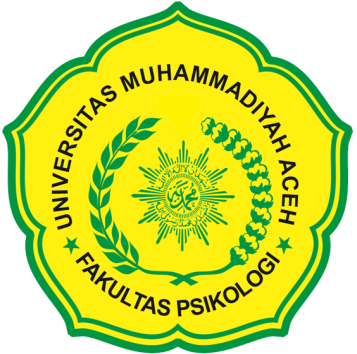 Program Studi PsikologiFakultas PsikologiUniversitas Muhammadiyah Aceh2021Format Penulisan Laporan Magang Ukuran dan jenis Kertas		: Kertas A4 (70 gr)Besar dan Jenis Huruf		: 12 Point dan Times New RomanJarak/Space Margin		: Kiri 4 cm, Kanan 3 cm, atas 3 cm, bawah 4 cmJarak antar baris (Spacing)	: 1.5 SpacingJilid				: AnteroWarna Sampul			: BiruFormat SampulLAPORANPROGRAM MAGANG (NAMA PERUSAHAAN/INSTANSI)LOGO PTDisusun Oleh :………………NPMPROGRAM STUDI PSIKOLOGIUNIVERSITAS MUHAMMADIYAH ACEH2021HALAMAN PENGESAHANYang bertanda tangan di bawah ini menerangkan bahwa Mahasiswa berikut:Nama			:  ……………………….NPM			: ………………………..Program Studi	: ……………………….Telah melaksanakan program Magang Tahun…… Di Nama Lembaga/Instansi……. Dari tanggal……. sampai dengan tanggal …………….Hasil kegiatan tercakup dalam naskah laporan ini. Laporan Mangang ini telah disetujui dan disahkan oleh :Sistematika Laporan Magang/Praktik KerjaTemplate laporan Magang/Praktik  Kerja disusun berdasarkan jurnal sebagai berikut:JudulContoh : Efektivitas pelatihan service excellent pada perusahaan XXX di AcehIdentitas Mahasiswa dan DosenNama, institusi dan emailAbstrakAbstrak sepanjang 150-200 kata. Jika artikel berbahasa Indonesia, maka abstrak harus ditulis dalam bahasa Indonesia yang baik dan benar. Bagian Abstrak harus memuat inti permasalahan yang akan dikemukakan, metode pemecahannya, dan hasil-hasil pengabdian yang sudah  dilaksanakan.  Abstrak hanya boleh dituliskan dalam satu paragraf saja dengan format satu kolom. Serta dituliskan kata kunci yang terdiri dari 3-5 kata kunci.PendahuluanPendahuluan harus berisi (secara berurutan) latar belakang umum, analisis situasi, latar belakang tempat dilaksanakan Magang/Praktik Kerja, permasalahan mitra. Solusi yang akan diberikan kepada mitra. Serta teori yang mendukung dilaksanakannya program pada kegiatan magang/ praktek kerja. Di bagian akhir pendahuluan harus dituliskan tujuan dari kegiatan magang/ praktek kerja tersebut.Metode Pelaksanaan KegiatanMetode pelaksanaan Magang/Praktik Kerja dituliskan secara berurutan mulai tahap awal sampai dengan tahap akhir. Metode pelaksanaan ini digunakan dalam pemecahan permasalahan dan solusi yang akan diberikan untuk mengatasi permasalahan yang ada pada mitra magang.Hasil KegiatanHasil dan pembahasan berisi hasil-hasil temuan selama pelaksanaan program dan pembahasannya secara ilmiah. Jika memungkinkan menggunakan analisis data kuantitatif  untuk melihat efektifitas kegiatan. Tuliskan hasil magang/ praktek kerja yang diperoleh dari mitra yang telah dilakukan, namun  harus  ditunjang oleh  data-data yang memadai serta foto-foto kegiatan yang ada.Kesimpulan dan SaranKesimpulan menggambarkan jawaban dari permasalahan yang telah dikemukakan pada latar belakang. Kesimpulan bukan berisi perulangan dari hasil dan pembahasan, tetapi lebih kepada ringkasan hasil temuan seperti yang diharapkan di tujuan. Saran berisi rencana tindak lanjut kegiatan magang/ praktek kerja.Daftar pustakaDaftar pustaka mengacu pada semua rujukan yang ada di dalam teks dan menggunakan format APA edisi ke-tujuh.DAFTAR PUSTAKADaftar Pustaka ditulis menggunakan APA referencing style 7th dan diurutkan berdasarkan abjadBright-Paul, A., Jarrold, C., & Wright, D. B. (2008). Theory-of-mind development influences suggestibility and source monitoring. Developmental Pscyhology, 44, 1055-1068. https://doi.org/10.1037/0012-1649.44.4.1055 Sanders, S. & Hoffman, K. (2010). Ethics education in social work: Comparing outcomes of graduate social work students. Journal of Social Work Education, 46(1), 7-22.Dst.Dosen PembimbingNama Dosen PembimbingNIK/NIDNBanda Aceh,…………2021Pembimbing MitraNamaNIKMengetahui,Mengetahui,Ketua Program Studi NamaNIKKepala Lembaga/Instansi, NamaNIK